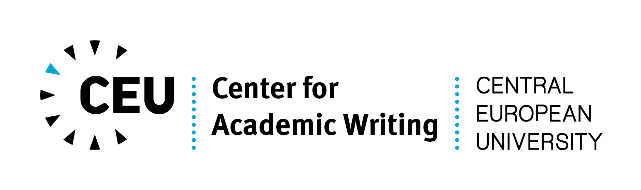 Web Page: http://caw.ceu.edu/foreign-languages  	    Email: foreign_languages@ceu.eduEnrollment Form for Foreign Language Courses2022/23 Spring for CEU Alumni, Researchers and Visitors, without SITS Access for Online courses onlyPersonal Details:(Please fill out the form using printed capital letters.)Family Name: 					First Name: 					(Please fill in using English characters only and according to your CEU Microsoft account’s data, if applicable.)CEU status: 	Alum / CEU Researcher, Other: 					(Please circle one)Cell Phone Number:			     E-mail for course related notifications: 							Your CEU E-mail: 											(Please fill in if you have a functional CEU email address.)Address:												Course Details:Language:    French / German / Hungarian / Spanish  (Please circle one)Level: (absolute) Beginner / Elementary 1/ Elementary 2/ Elementary 3/ Pre-Intermediate 1/ Pre-Intermediate 2 / Pre-Intermediate 3  / Intermediate 1 / Intermediate 2 / Upper-Intermediate 1 / Upper-Intermediate 3 (Please circle one)Teacher’s name: ______________________   Group number (if applicable):		We are committed to holding your personal data securely and treating it with sensitivity. For further details please see CEU’s Data Protection Policy available at: https://documents.ceu.edu/documents/p-1805and our Privacy Notice at: https://www.ceu.edu/privacyWeb Page: http://caw.ceu.edu/foreign-languages  	    Email: foreign_languages@ceu.eduEnrollment Form for Foreign Language Courses2022/23 SpringDeclaration:By signing the present Enrollment Form, I declare that the information provided above is true, complete and correct. I also understand that any willful dishonesty may render for refusal of this application or immediate termination of my enrollment.
I further declare that I have read, understood and accept the provisions of CEU’s Privacy Notice and hereby give my explicit consent to the controlling of my personal data provided in this Enrolment Form by Central European University Private University, Vienna for administration purposes related to my enrollment.I hereby enroll for the above-mentioned course and I explicitly accept the contract conditions to be found at https://caw.ceu.edu/foreign-language-policy-0in the Foreign Language Policy section.Date:	    							 													                       SignatureCourse Fee:  Online German Beginner - 85 EURAll Other Online Courses - 100 EUROnsite German Course - 160 EUR Please pay the course fee online at https://payments.ceu.edu/ by the payment deadline(Please do not pay in HUF)